   台北市不動產仲介經紀商業同業公會 函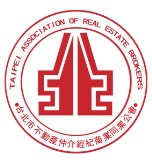                                                    公會地址：110台北市信義區基隆路1段111號-1                                                   公會網址：http://www.taipeihouse.org.tw/                                                   電子郵址：taipei.house@msa.hinet.net                                                   聯絡電話：2766-0022傳真：2760-2255       受文者：各會員公司發文日期：中華民國106年1月11日發文字號：北市房仲立字第106010號速別：普通件密等及解密條件或保密期限：附件：主  旨：本會舉辦「106年新春大團拜暨聯誼餐敘」活動，敬請撥冗參與，請查照。說  明：一、本會跨品牌聯誼流通委員會舉辦「106年新春大團拜暨聯誼餐敘」，藉以凝聚會員公司團結合作，增進同業情誼，期間將安排精彩流行舞蹈表演及卡拉OK歡唱，歡度新春，內容精彩豐富，請  貴公司撥冗出席參與!二、時間：106年2月16日(四)下午17:30報到。三、地點：典華旗艦6樓花田盛事廳    (中山區植福路8號，文湖線劍南路站2號出口)四、報名對象：    每家會員公司報名人數依會員代表人數*2為限。(如：會員代表1人，可報名人數為2人，會員代表2人，可報名人數為4人，依此類推…)五、費用：完全免費。    因席次有限，懇請確實報名後務必出席，感謝您！六、 即日起開始報名至106年2月10日截止，報名請儘速傳真至公會2760-2255並來電2766-0022劉小姐確認。正本：各會員公司副本：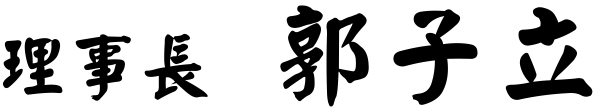 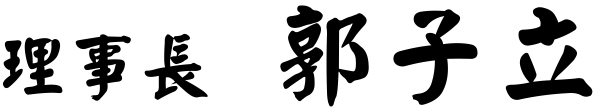 報名表(請至會場各區報到處報到)（傳真：2760-2255後，煩請來電2766-0022劉小姐確認。謝謝）公司名稱：公司名稱：公司名稱：公司名稱：公司名稱：公司名稱：聯 絡 人（必填）：                    聯絡電話（必填）：聯 絡 人（必填）：                    聯絡電話（必填）：聯 絡 人（必填）：                    聯絡電話（必填）：聯 絡 人（必填）：                    聯絡電話（必填）：聯 絡 人（必填）：                    聯絡電話（必填）：聯 絡 人（必填）：                    聯絡電話（必填）：姓   名素手 機（必填）姓   名素手 機（必填）備註：報名截止日：106/2/10。因席次有限，懇請確實報名後務必出席，感謝您！備註：報名截止日：106/2/10。因席次有限，懇請確實報名後務必出席，感謝您！備註：報名截止日：106/2/10。因席次有限，懇請確實報名後務必出席，感謝您！備註：報名截止日：106/2/10。因席次有限，懇請確實報名後務必出席，感謝您！備註：報名截止日：106/2/10。因席次有限，懇請確實報名後務必出席，感謝您！備註：報名截止日：106/2/10。因席次有限，懇請確實報名後務必出席，感謝您！